Муниципальное дошкольное образовательное учреждение«Детский сад № 23 с. Шурскол»П Р И К А З от  02.03.2021г.                                                                                       № 10  а.д.О  проведении смотра-конкурса на лучшую постройку из снега «Космос -2021»      В целях охраны жизни и здоровья воспитанников МДОУ «Детский сад № 23 с. Шурскол» и  создания условий для их физического развития на прогулочных участках в зимний период 	П Р И К А З Ы В А Ю:1. Провести смотр-конкурс на лучшую постройку из снега «Космос 2021» в Муниципальном дошкольном образовательном учреждении «Детский сад № 23 с. Шурскол» с 01.03.2021. по 19.03.2021 г.2. Утвердить «Положение смотра-конкурса на лучшую постройку из снега «Космос - 2021» (приложение № 1).3. Назначить жюри для проведения смотра–конкурса в составе:Сахарова  Т.Н. – заведующий МДОУ;Бредихина  Л.А. – старший воспитатель ДОУ;Базанова  Е.В. – воспитатель;Шинакова  М.С. – воспитатель;Шилова  А.В.  –  от родительской общественности.4. Воспитателю Базановой Е.В. на основании приказа ознакомить всех педагогов с положением о смотре-конкурсе на лучшую постройку из снега «Космос».5. Контроль над исполнением настоящего приказа оставляю за собой.Заведующий МДОУ:                                                                 Т.Н. Сахарова С приказом ознакомлены:Положениесмотра-конкурса на лучшую постройку из снега «Космос - 2021»1. Общие положения1.1. Настоящее положение разработано в целях повышения эффективности образовательного процесса в ДОУ в зимний период.1.2. Положение определяет порядок и условия организации смотра-конкурса на лучшую постройку из снега на участках детского сада.1.3. Смотр-конкурс построек из снега на участках МДОУ «Детский сад № 23 с. Шурскол» (далее ДОУ) проводится в соответствии с планом работы ДОУ на 2020 – 2021 учебный год.Цели и задачи смотра-конкурса2.1. Создать благоприятные условия для воспитательно-образовательной работы с детьми на прогулке в зимний период.2.2. Задачами смотра-конкурса являются:создание оптимальных условий для организации двигательной активности детей на участке детского сада;повышение качества воспитательно–образовательной работы с детьми;улучшение художественного оформления участков детского сада в зимний период;активизация инициативы, творчества, выдумки, фантазии педагогического коллектива детского сада;обмен педагогическим опытом среди воспитателей детского сада по созданию условий организации деятельности детей в зимний период;приобщение родителей к благоустройству территории детского сада.Укрепление взаимодействия участников образовательного процесса: детей, педагогов, родителей.Участники смотра-конкурса3.1. Участниками смотра-конкурса на лучшую постройку из снега являются педагоги и семьи воспитанников ДОУ.3.2. Воспитанники старших групп 5-7 лет - активные участники конкурса-смотра: они задействованы в представлении объектов, снежных построек и их презентации жюри.Сроки проведения смотра-конкурса4.1. Смотр-конкурс построек из снега проводится с 01.03.2021 г. по 15.03.2021 г.4.2. Подведение итогов 19.03.2021 г.5. Номинации конкурса1. «Самый яркий участок» (интересное, художественное оформление участка, использование разметки, аккуратные снежные малые архитектурные формы, оригинальность названия участка);2. «Самый забавный участок» (разные снежные постройки объединены забавным или юмористическим сюжетом, забавное название участка).3. «Самый космический участок» (сюжетность снежных построек, оригинальность идей в оформлении, сказочность в названии участка).4. «Самый физкультурный участок» (соответствие построек оздоровительным образовательным задачам и двигательной активности детей, в названии участка отражено «здоровье» или «физкультура»).5. «Самый солнечный участок» (отражение солнечной системы в снежных постройках, оригинальность идей в оформлении, в названии участка отражена солнечная система).6. «Самый звёздный участок» (отражение звёздного неба в снежных постройках, оригинальность идей в оформлении, в названии участка отражено звёздное небо).7. «Самый инопланетный участок» (оригинальность идей в оформлении, в названии участка отражена тема космоса).6. Критерии оценки Конкурса по всем номинациям6.1. Оригинальность названия участка и соблюдение единства построек с названием – 5 баллов.6.2. Наличие свободной игровой площади и построек для двигательной активности дошкольников, рациональное размещение построек – 5 баллов.6.3. Соответствие построек возрастным особенностям детей дошкольного возраста – 5 баллов.6.4. Эстетичный вид территории (малые архитектурные снежные формы) – 5 баллов.6.5. Оформление веранды – 5 баллов.6.6. Соблюдение правил охраны труда и техники безопасности (игровая площадка очищена от снега; постройки крепкие и безопасные, инвентарь убран) – 10 баллов.7. Жюри смотра-конкурсаЧлены жюри выбираются из педагогического коллектива и утверждаются приказом заведующего ДОУ.8. Подведение итогов и награждение8.1. Итоги смотра-конкурса подводятся 19.03.2021 г. и оглашаются на Педагогическом Совете ДОУ по результатам в соответствии с критериями:качество выполненной постройки;функциональность использования постройки;безопасность использования;оригинальность и творческий подход.8.2. Победитель смотра-конкурса будет отмечен Дипломом (1 степени), остальные участники конкурса будут отмечены в номинациях сертификатами МДОУ «Детский сад № 23 с. Шурскол».Родителям, принявшим участие в конкурсе, вручаются благодарности.Приложение 1 к ПоложениюОценочный лист конкурсаПриложение 2 к ПоложениюЗАЯВКАНа участие в смотре-конкурсе на лучшую постройку из снега «Космос - 2021» в Муниципальном дошкольном образовательном учреждении «Детский сад № 23 с. Шурскол» Приложение 3 к ПоложениюСогласие на использование персональных данных участников смотра-конкурса на лучшую постройку из снега «Космос-2021» в Муниципальном дошкольном образовательном учреждении МДОУ «Детский сад № 23 с. Шурскол»Я, ______________________________________________________________________,(фамилия, имя, отчество полностью)занимаемая должность в настоящие время в МДОУ «Детский сад № 23 с. Шурскол»_________________________________________________________________________в соответствии с требованиями статьи 9 Федерального закона от 27.07.2006 №152-ФЗ «О персональных данных», даю согласие на обработку творческой группой «Методический центр» МДОУ «Детский сад № 23 с. Шурскол» Ростовского МР (с. Шурскол, улица Сельская 8А), (далее – Оператор) моих персональных данных: фамилия, имя, отчество, занимаемая должность в МДОУ «Детский сад № 23 с. Шурскол», фото материал работы в проекте с целью формирования регламентирующей отчетности и использования части моих данных: фамилия, имя, отчества, занимаемая должность в МДОУ «Детский сад № 23 с. Шурскол» для формирования и размещения протоколов жюри смотра-конкурса на официальном сайте МДОУ «Детский сад № 23 с. Шурскол».Так же оператору разрешаю производить фотосьемку меня и моей работы, безвозмездно использовать эти фото во внутренних и внешних коммуникациях, связанных с деятельностью Оператора. Фотографии могут быть скопированы, представлены и сделаны достоянием общественности или адаптированы для использования в СМИ любым способом, в частности, в буклетах, видео, в сети Интернет и т. д. при условии, что произведенные фотографии не несут вред моему достоинству и репутации.Настоящие письменное согласие действует до 31.12.2021 года.Согласие может быть отозвано в письменной форме.«______»_______________20_____г._______________                    __________________                                                               (подпись)                            (расшифровка подписи)Приложение №1к приказу № 10 от 02.03.2021 г.  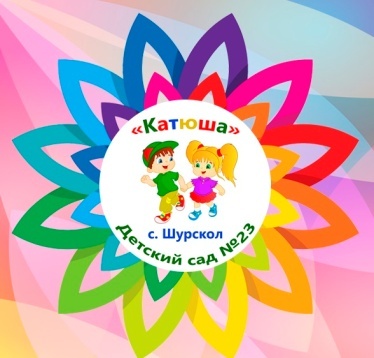 Муниципальное дошкольное образовательное учреждение «Детский сад №23 с. Шурскол»Муниципальное дошкольное образовательное учреждение «Детский сад №23 с. Шурскол»КритерииБаллы, группыБаллы, группыБаллы, группыБаллы, группыБаллы, группыБаллы, группыБаллы, группыВасилёкНепоседыРодничокСолнышкоСветлячокУлыбкаРадугаОригинальность названия участка и соблюдение единства построек с названием – 5 баллов.Наличие свободной игровой площади и построек для двигательной активности дошкольников, рациональное размещение построек– 5 балловОформление веранды – 5 баллов.Соответствие построек возрастным особенностям детей дошкольного возраста – 5 баллов.Эстетичный вид территории– 5 балловСоблюдение правил охраны труда и техники безопасности (игровая площадка очищена от снега; постройки крепкие и безопасные, инвентарь убран - 10 баллов.ИТОГО: 35 балловФ.И.О. участника смотра-конкурсаДолжностьГруппа Паспорт проекта по выполнению смотра-конкурса (паспорт созданной снежной арт постройки, ее описание, изменения в прогулочной веранде, если таковые внесены и т.д.).Фото приложение: рабочий процесс создания построек, работа в проекте.Согласие участников на размещение персонального фотоматериала на сайте ДОУ.